Разработка открытого урока по математике «Прямоугольный параллелепипед», 5 класс.Цели урока:Образовательная – исследовать и изучить объемную геометрическую фигуру – прямоугольный параллелепипед. Изучить его составные части и их свойства. Научиться находить периметр и площадь его частей.Развивающая – расширить знания о геометрических фигурах.Воспитательная – формировать товарищеские отношения, чувство ответственности, умение работать парам и самостоятельно,  уметь применять задачи на нахождение площади в жизни.Оборудование: мультимедийный проектор,  презентация, готовые карточки. Ход урока:Организационный момент (3 мин)Здравствуйте! Садитесь! Кто сегодня отсутствует?Откройте рабочие тетради, запишите число.Перед тем, как приступить к изучению новой темы проведем математическую разминку.Тот, кто правильно ответит, выйдет к доске и запишет в таблицу букву, соответствующую данному ответу.Устный счет. (слайд 1)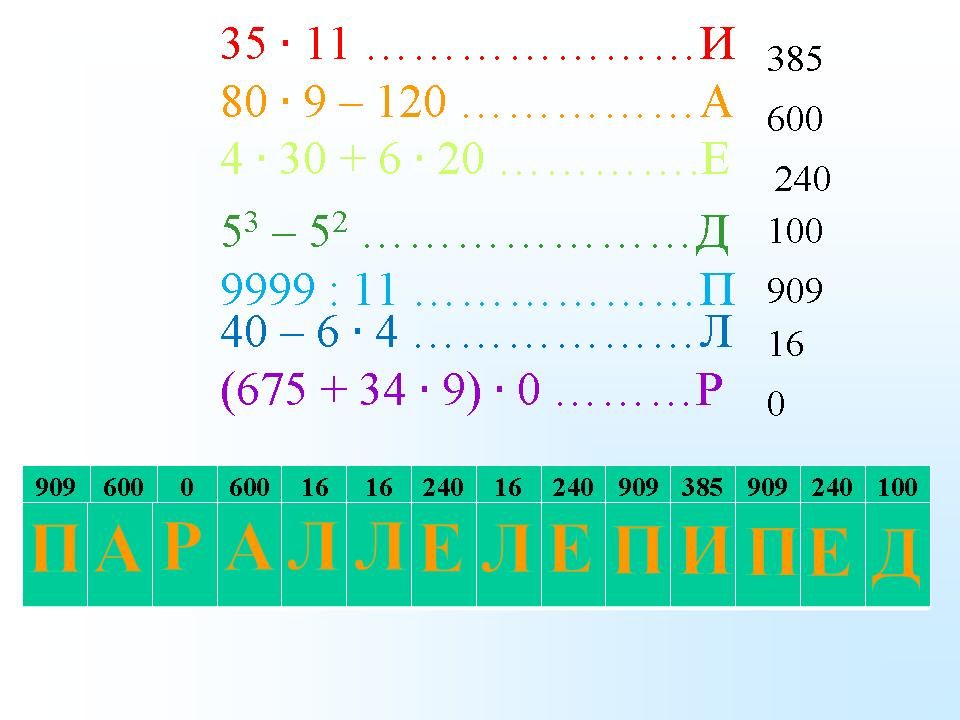 Полученное слово и будет темой нашего урока.Учитель: Сформулируйте тему урока. Запишите. Каждый поставьте себе цель урока. Узнаем в конце урока, достигли ли вы вашей цели.Информационный этап (5 мин)Задача. Исследовать геометрическое тело построенное на чертеже, составные части – вершины, ребра, грани.( работа всем классом) Учитель: Откройте в учебниках страницу 120. Из теоретической части выделите основные части  прямоугольного параллелепипеда и заполните таблицу1, которая лежит на ваших партах.(слайд 2)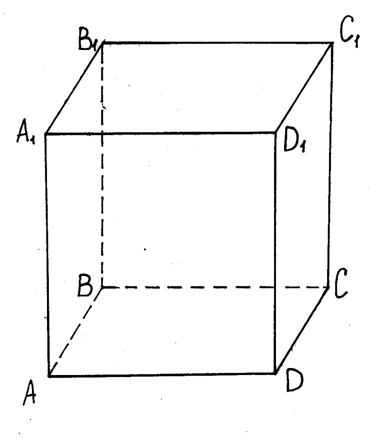 (Слайд 3) Измерения параллелепипеда.Учитель: Теперь запишите основные измерения параллелепипеда в тетради. Сперва оставьте немного места для наклейки таблицы 1.Учитель: Сейчас мы занимались с вами исследовательской деятельностью: исследовали прямоугольный параллелепипед.Физминутка (2 мин)Итак, ребята, давайте немножко разомнемся.Встали, положите руки на пояс, поверните направо, поверните налево, оглянитесь вокруг себя и назовите три предмета, имеющие форму прямоугольного параллелепипеда.Ответы учащихся: Системный блок, сейф, шкаф, кабинет и т.д.Молодцы! Садитесь.Планирование (10 мин)Учитель: А, давайте рассмотрим задачу с прямоугольным параллелепипедом.(Слайд 4) Задача: По окончанию учебного года вам предстоит сделать ремонт в своем классе, нужно составить смету на покраску кабинета, необходимо узнать, сколько краски израсходуется на покраску:Подоконников и пола; (1 группа)Парт и стульев;  (2 группа)Двери;  (3 группа)Стен.  (4 группа)Учитель: Для этого разделимся на группы. (в каждой группе по 3-4 учащихся)Принятие решения (Слайд 5) На 1 м2 расходуется 100 граммов краски.                  В одной  кг банке находится 700 мл краски.                 1 м2 = 100 см2Выполнение (5 мин)Учитель: По 1 представителю из каждой группы выходит и защищает работу группы.Выставить в журнал оценку работы группы.Контроль (10 мин)Учитель: Садитесь каждый за компьютер, включите монитор. На рабочем столе дан тест выберите свой вариант и начинайте отвечать на тест. (тест соcтавлен в программе Ms Excel).Выставить в журнал оценки тестирования.Домашнее задание (2 мин)Записать цены на половую и белую эмаль в магазинах города Турана.1 группа: «Все для дома»2 группа: «Универмаг»3 группа: «Туран»4 группа: «Былина»На следующем уроке мы выясним, в каком магазине самые низкие цены на половую и белую эмаль. Задачи такого типа вы будете решать на едином государственном экзамене.Выставление оценок. Рефлексия (8 мин)Геометрическая фигураКол-воВершиныточки8Гранипрямоугольники6Ребраотрезки12